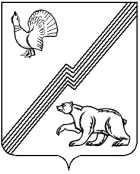 АДМИНИСТРАЦИЯ ГОРОДА ЮГОРСКАХанты-Мансийского автономного округа - ЮгрыПОСТАНОВЛЕНИЕот 05 марта 2021 года								        № 263-пО внесении изменений в постановление администрации города Югорска от 21.10.2019 № 2270 «Об утверждении административного регламента осуществления муниципального контроля за соблюдениемПравил благоустройства территории города Югорска»В соответствии с Федеральным законом от 26.12.2008 № 294-ФЗ                   «О защите прав юридических лиц и индивидуальных предпринимателей при осуществлении государственного контроля (надзора) и муниципального контроля», постановлением Правительства Ханты-Мансийского автономного округа – Югры от 02.03.2012 № 85-п «О разработке и утверждении административных регламентов осуществления муниципального контроля»:1. Внести в приложение к постановлению администрации города Югорска от 21.10.2019 № 2270 «Об утверждении административного регламента осуществления муниципального контроля за соблюдением Правил благоустройства территории города Югорска» (с изменениями от 23.11.2020 № 1723) следующие изменения:1.1. В подпункте 7 пункта 11 слова «(в случае, если субъектом проверки является индивидуальный предприниматель)» исключить.1.2. Абзац первый после пункта 41 изложить в следующей редакции:«42. Основанием для включения плановой проверки в ежегодный план проведения плановых проверок является истечение трех лет со дня:».1.3. Пункт 46 дополнить подпунктом 1.1 следующего содержания:«1.1) поступление в орган муниципального контроля заявления                        от юридического лица или индивидуального предпринимателя о предоставлении правового статуса, специального разрешения (лицензии) на право осуществления отдельных видов деятельности или разрешения (согласования) на осуществление иных юридически значимых действий, если проведение соответствующей внеплановой проверки юридического лица, индивидуального предпринимателя предусмотрено правилами предоставления правового статуса, специального разрешения (лицензии), выдачи разрешения (согласования);».1.4. В абзаце пятом пункта 48 после слов «о проведении внеплановой выездной проверки» дополнить словами «, за исключением внеплановой выездной проверки, основания проведения которой указаны в пункте 2 части 2 статьи 10 Федерального закона № 294-ФЗ, осуществляется».1.5. В подпункте 2 пункта 70 слова «сведения о месте жительства заявителя – физического лица либо наименование, сведения о месте нахождения заявителя - юридического лица, а также номер (номера) контактного телефона, адрес (адреса) электронной почты (при наличии) и» исключить.2. Опубликовать постановление в официальном печатном издании города Югорска и разместить на официальном сайте органов местного самоуправления города Югорска.3. Настоящее постановление вступает в силу после его официального опубликования.Исполняющий обязанности главы города Югорска                                                                    Д.А. Крылов 